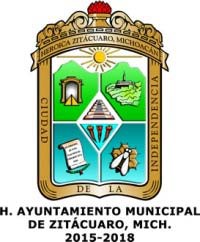 AYUNTAMIENTO CONSTITUCIONAL DE ZITACUARO, MICHOACÁN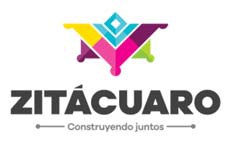 2015 - 2018FORMATO: FRACCIÓN XXIV (PROGRAMAS OPERATIVOS ANUALES)Año reportadoVínculo al Programa Operativo Anual2016PBRdes_econ_artesanos.xls des_econ_empleo.xls des_econ_financia.xls des_econ_industria.xlsFecha de actualización de la informaciónÁrea productora de informaciónResponsable de acceso a la información pública24/05/16DESARROLLO ECONÓMICO Y TURISMOC. HECTOR ALEJANDRO ANGUIANO JAIMESENCARGADO  DE LA UNIDAD DE INFOMACION